Universidad nacional “José Faustino Sánchez Carrión” Facultad de Ciencias Empresariales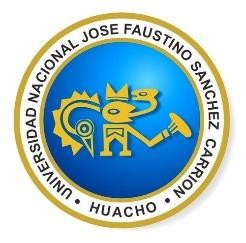 Escuela Profesional de Gestión en Turismo y HoteleríaSÍLABO POR COMPETENCIASDATOS GENERALESDESCRIPCIÓN Y SUMILLA DEL CURSOLa asignatura es de naturaleza teórico practico, su propósito es que el alumno adquiera los lineamientos necesarios que permitan incrementar paulatinamente el nivel de conocimiento del idioma inglés para traducir e interpretar textos de su especialidad, así como prepararlos para estudios subsiguientes.El alumno se familiarizará con diferenciar el momento que se realizó, se está realizando o se realizará una determinada acción, determina la cantidad de objetos y personas involucradas, dentro de las determinadas conversaciones. En la segunda parte el estudiante sabrá indicar la existencia de objetos, lugares y personas en los tiempos presente, pasado a través de expresiones, usa la expresión auxiliar going to que indica futuro, incluyendo dentro de determinadas actividades turísticas. Usar apropiadamente los pronombres, adjetivos, diferenciándolos de los pronombres personales y pronombres posesivos.COMPETENCIA GENERAL DEL CURSODesarrolla habilidades diversas como escuchar, hablar, leer y escribir, aplicando los conocimientos adquiridos y el vocabulario técnico necesario, relacionando el idioma con el que hacer empresarial y su contexto.CAPACIDADES AL FINALIZAR EL CURSOV.INDICADORES DE CAPACIDADES AL FINALIZAR EL CURSOCONTENTS AND ACADEMIC SCHEDULEUNIT I: GRAMMAR ADVERBS-PRESENT TENSE -ARTICLES AND LISTENINGUNIT II: GRAMMAR PREPOSITION-PAST TO BE -PAST TENSE – COUNTABLE, UNCOUNTABLE, AND READINGUNIT III: GRAMMAR PRESENT PERFECT-PRESENT CONTINOUS – PREPOSITIONS – MODALS AND WRITINGUNIT IV: GRAMMAR SUPERLATIVE-CAN/CAN’T-OBJECT PRONOUNS- FUTURE CONTINOUS, LISTENING READING AND WRITINGMEDIA AND TEACHING MATERIALSMEDIA:Multimedia ToolsAudio visualPodcastsLanguage labSmart boardMATERIALS:Text booksDictionaryMarkersPapersPen and pencilVideos, etc.EVALUATIONLa evaluación se realizará por Unidad Didáctica. Considera en verificar y calificar en el estudiante las evidencias de conocimiento, producto y desempeño.El promedio de cada unidad será resultante de la siguiente formula:PFUD = EC (0.30) + EP (0.30) + ED (0.40)El promedio final de la asignatura se determinará aplicando la siguiente fórmula:PF = PUD1(0.25) + PUD2 (0.25) + PUD3 (0.25) + PUD4 (0.25) IX.BIBLIOGRAPHYJack C. Richard; Hull Jonathan (2002), “NEW INTERCHANGE, AMERICAN ENGLISH”. Perú Ed. ICPNA Printing.Harmer Jeremy, (. 2005.)” THE PRATICE OF ENGLISH LANGUAGE TEACHING” Mexico. Third Edition, Ed. Morlyn.Maurer Jay, (2008) “FOCUS ON GRAMMAR AND ADVANCE COURSE OF REFERENCE AND PRACTICE”, England, second edition. Printing Person Education.Fuch Marjorie; Bonner Margaret; (2010).” HIGH – INTERMEDIATE COURSE FOR REFERENCE AND PRACTICE”, Person Education. Longman.Stempleski Nancy (2014), “DEVELOPING ENGLISH FLUENCY” USA, second edition, ICPNA.Soars John; liz (2001), “HEADWAY AMERCIAN ENGLISH”, OXFORD University, printed in China.Chuck Sandy; Jack Richard. (2002), “AN UPPER- LEVEL MULTI SKKILS COURSE PASSAGES” Cambridge University, printed ICPNA.Weley Longman, Addison, (2000), “FOCUS ON GRAMAR AN INTERMEDIATE”, second edition. ICPNA.Dubicka Iwonna; O’ keeffe Margaret. (2003), “ENGLISH FOR INTERNACIONAL” England, printed in Spain by Graphic Estrella.Greenall Simon, (2007), “MOVE UP, ELEMTARY STUDENT´S”. Thailand, Macmillan Publisher, printed in Thailand.Lic. José Luis Ausejo SánchezProfessorDEPARTAMENTO ACADÉMICOADMINISTRACIÓN  Y GESTIÓNCURSOINGLÉS IICÓDIGO44258HORASHT: 2  HP: 2CRÉDITO3SEMESTRE ACADÉMICO2017 - ICICLO DE ESTUDIOSIIIDOCENTELic. JOSE LUIS AUSEJO SANCHEZCAPACIDAD DE LA UNIDAD DIDACTICANOMBRE DE LA UNIDAD DIDACTICASEMANASUNIDAD IComprende las reglas de gramática inglesa, ideas principales de conversaciones, comentarios y otros intercambios de lenguaje oral. Regularmente escuchados en clase.Adverbs of Frequency Simple present continuousSimple present statement4UNIDAD IIReconoce palabras nuevas en un texto que verse sobre temas de su carrera, rutina diaria, académico, historia, etc. A través de estrategias de inferencia a partir del contexto, deduciendo el significado de las oraciones más complejas, que escucha en audios o en vídeos.Statement and questions with the past of be Simple past statement yes /no questions.There is / there are; one, any, some, prepositions of place4UNIDAD IIIRedacta textos de mediana extensión en torno a temas familiares dentro de su disciplina, utilizando párrafos simpes y una secuencia de gramática correcta, dando detalles sobre aspectos cotidianos de medio ambiente, personas, lugares, estudio, trabajo, carrera profesional, etc.Present perfect yes/no questionsPrepositions of place Infinitive complements; modals verbs.4UNIDAD IVResponde preguntas e intercambia ideas e información en conversaciones sobre temas relacionados, participando con breves comentarios en el ámbito académico, personal y de su carrera, además realiza descripciones sencillas utilizando la gramática inglesa de manera coherente.Comparative and superlative of adjectives Using can/ can’t for ability.Future with present continuous and Will.4NúmeroINDICADORES DE CAPACIDAD AL FINALIZAR EL CURSO1Comprende las ideas principales de conversaciones, comentarios y otros intercambios de lenguaje oral.2Extrae información relevante desde material audiovisual en torno a su carrera de estudios, siempre y cuando sean adecuados al nivel.3Escribe oraciones y conversaciones utilizando la gramática inglesa de manera correcta, describiendo experiencias y acontecimientos.4Reconoce palabras desconocidas de textos sobre temas de su carrera, deduciendo significados.5Describe en forma simple eventos tales como experiencias pasadas, historias, viajes, académico, etc.6Interactúa con comodidad en conversaciones simples sobre temas familiares, académicos, trabajo, situaciones cotidianas, etc.7Responde preguntas e intercambia información utilizando la gramática y pronunciación correcta.8Desarrolla habilidades y estrategias de comprensión auditiva de la lengua inglesa en base a la práctica constante en clase.9Reconoce formas gramaticales, verbos, vocabulario, expresiones tecnicos, etc. Identificando el vocabulario propio de cada contexto.10Utiliza una serie de expresiones técnicos, estructura gramatical y frases para describir eventos relacionados a su carrera.11Redacta textos atendiendo a la superestructura e intención comunicativa sugerida.12Reconoce el idioma utilizando las estrategias de comunicación como un elemento fundamental para su formación personal y profesional.13Lee pasajes cortos sobre temas conocidos y contesta preguntas relacionadas con detalles referidos a hechos concretos.14Completa una descripción breve de una persona o de un objeto dentro del contexto utilizando las estructuras gramaticales especificas del nivel.15Escribe un dictado corto a partir de un contexto conocido y ordena frases desordenadas para formas párrafos coherentes.16Escucha, identifica y relaciona mensajes orales sobre información personal, saludos y despedidas, utilizando adecuadamente el vocabulario.17Utiliza con precisión el uso de lenguaje y orden lógico de las oraciones, maneja adecuadamente los verbos.18Formula preguntas utilizando de manera correcta el tiempo pasado, presente y futuro, valorando cada uno de ellos.19Aplica el idioma en contextos de la carrera con casos prácticos, interactuando grupalmente, desarrollando su capacidad auditiva, lectura y descriptiva.CAPACITY OF THE UNIT IEach focused practice section begins with for recognition only exercise called discover the grammar; here students are expected to recognize either the form of the structure or meaning without having to produce any language. This activity raises awareness of the structures as it builds confidence.CAPACITY OF THE UNIT IEach focused practice section begins with for recognition only exercise called discover the grammar; here students are expected to recognize either the form of the structure or meaning without having to produce any language. This activity raises awareness of the structures as it builds confidence.CAPACITY OF THE UNIT IEach focused practice section begins with for recognition only exercise called discover the grammar; here students are expected to recognize either the form of the structure or meaning without having to produce any language. This activity raises awareness of the structures as it builds confidence.CAPACITY OF THE UNIT IEach focused practice section begins with for recognition only exercise called discover the grammar; here students are expected to recognize either the form of the structure or meaning without having to produce any language. This activity raises awareness of the structures as it builds confidence.CAPACITY OF THE UNIT IEach focused practice section begins with for recognition only exercise called discover the grammar; here students are expected to recognize either the form of the structure or meaning without having to produce any language. This activity raises awareness of the structures as it builds confidence.CAPACITY OF THE UNIT IEach focused practice section begins with for recognition only exercise called discover the grammar; here students are expected to recognize either the form of the structure or meaning without having to produce any language. This activity raises awareness of the structures as it builds confidence.CONTENTSCONTENTSCONTENTSCONTENTSCONTENTSConceptualProceduralAttitudinalTeaching strategyAchievement Indicators capacity1Adverbs of Frequency: Always, almost, usually, often, sometimes, never, etc. Asking about describing routines and exercise; talking about frequency; talking about abilities.Listening to people talk about free- time activities, listening to routines, to descriptions.Writing a description of favorite activities.Drives assertively during learning activities.Motivation to the beginning of every session.Information games exercises, reading, listening, error correction, writing.Constant participation of the students in class.Watches videos, reads articles and listens to audios in English.Asks	and	gives	personal information2Simple present continuous. Questions with what time: What + doing and Wh – questions, with the present continuous. Asking about and describing current activities.Listening for the times; listening to identify what people are doing. Question intonation.Writing about what people are doing.Shows interest in learning the foreign language and cultureMotivation to the beginning of every session.Information games exercises, reading, listening, error correction, writing.Constant participation of the students in class.Watches videos, reads articles and listens to audios in English.Applies grammar to elaborate short texts and conversation.3Simple present statement with regular and irregular verbs; simple present yes / no and Wh questions, Time expressions.Listening to people describing how they go to work or university, listening for days of week.Pronunciation of third person singular s. Writing about daily schedule and habits.Submits suggestions to achieve common goalsMotivation to the beginning of every session.Information games exercises, reading, listening, error correction, writing.Constant participation of the students in class.Watches videos, reads articles and listens to audios in English.Describes specific activities, routines and writes of his professional career4Articles a, an and the, this / it, These /they; plurals; yes / no and Where questions with be; preposition for place. Naming objects; asking for and giving the location of objects.Listening	for	find	the	location. Pronunciation of plural s.Writing location of objects. Find the differences. Comparing two rooms.Assumes a positive attitude in the classroom.Motivation to the beginning of every session.Information games exercises, reading, listening, error correction, writing.Constant participation of the students in class.Watches videos, reads articles and listens to audios in English.Reads bearing the pronunciation in mindEVALUATION OF TEACHING UNITEVALUATION OF TEACHING UNITEVALUATION OF TEACHING UNITEVALUATION OF TEACHING UNITEVALUATION OF TEACHING UNITEVIDENCE OF KNOWLEDGEEVIDENCE OF THE PRODUCTEVIDENCE OF THE PRODUCTEVIDENCE OF PERFORMANCEEVIDENCE OF PERFORMANCEOral	examination	of	grammar	and description on a topic of interest.Give photocopies to the students of conversations, grammar, listening, and reading in EnglishGive photocopies to the students of conversations, grammar, listening, and reading in EnglishMake questions and write short texts using the correct grammar.Make questions and write short texts using the correct grammar.CAPACITY OF THE UNIT IIThis unit provides practice for all uses of structure presented in the Grammar presentation, contains classroom practice activities, these are designed to ensure students involvement through games, interactive tasks and listening.CAPACITY OF THE UNIT IIThis unit provides practice for all uses of structure presented in the Grammar presentation, contains classroom practice activities, these are designed to ensure students involvement through games, interactive tasks and listening.CAPACITY OF THE UNIT IIThis unit provides practice for all uses of structure presented in the Grammar presentation, contains classroom practice activities, these are designed to ensure students involvement through games, interactive tasks and listening.CAPACITY OF THE UNIT IIThis unit provides practice for all uses of structure presented in the Grammar presentation, contains classroom practice activities, these are designed to ensure students involvement through games, interactive tasks and listening.CAPACITY OF THE UNIT IIThis unit provides practice for all uses of structure presented in the Grammar presentation, contains classroom practice activities, these are designed to ensure students involvement through games, interactive tasks and listening.CAPACITY OF THE UNIT IIThis unit provides practice for all uses of structure presented in the Grammar presentation, contains classroom practice activities, these are designed to ensure students involvement through games, interactive tasks and listening.CONTENTSCONTENTSCONTENTSCONTENTSCONTENTSConceptualProceduralAttitudinalTeaching strategyAchievement Indicators capacity5Question for describing people: What … Look like, How old; what color; how Long; how tall, modifiers with participles and preposition. Asking about people’s appearance; identifying people.Listening to descriptions of people; identifying people. Contrast stress.Writing a description of someone “Roc, Hip Hop, Etc. Fashions and style in the classroom. Reading about clothing styles.Drives assertively during learning activities.Tell students to put their ideas into complete sentences now, and write them in a logical sequence.Encourage students to keep a record of new word in a special pocket notebook or a separate section off their class notebook.Constant participation of the students in class.Help students generate and organize ideas to use in their own writing.Present the topic, and explain the direction for the task.6Statement and questions with the past of be; Wh- questions with was and were. Asking and giving information about date and place of birth, school experiences and the recent past. Ordinal numbers.Listening for place and date of birth pronunciation of negative contractions. Writing Wh – questions about students’ lives. Reading a short history of Perú.Shows interest in learning the foreign language and cultureTell students to put their ideas into complete sentences now, and write them in a logical sequence.Encourage students to keep a record of new word in a special pocket notebook or a separate section off their class notebook.Constant participation of the students in class.Help students generate and organize ideas to use in their own writing.Ask general questions related to students’ lives, experiences, and opinions.7Simple past statement yes /no questions, statements, and short answers with regulars and irregular verbs; question and short answer. Asking for and giving information about activities in the recent past.Listening to people talk about their past weekend activities. Pronunciation of regular simple verb endings; /t/, /d/, /Id/. Writing about weekend activities in the recent past.Submits suggestions to achieve common goalsTell students to put their ideas into complete sentences now, and write them in a logical sequence.Encourage students to keep a record of new word in a special pocket notebook or a separate section off their class notebook.Constant participation of the students in class.Help students generate and organize ideas to use in their own writing.Explain the meaning of the word using one or more of these approaches.8There is / there are; one, any, some, prepositions of place; questions: how much and how many; countable and uncountable nouns.Listening for locations of places; listening to descriptions of place in neighborhoods. Pronunciation of th.Writing about dream house, a description about of a home. ReadingAssumes a positive attitude in the classroom.Tell students to put their ideas into complete sentences now, and write them in a logical sequence.Encourage students to keep a record of new word in a special pocket notebook or a separate section off their class notebook.Constant participation of the students in class.Help students generate and organize ideas to use in their own writing.Ask students talks about themselves, sharing information with the class.EVALUATION OF TEACHING UNITEVALUATION OF TEACHING UNITEVALUATION OF TEACHING UNITEVALUATION OF TEACHING UNITEVALUATION OF TEACHING UNITEVIDENCE OF KNOWLEDGEEVIDENCE OF THE PRODUCTEVIDENCE OF THE PRODUCTEVIDENCE OF PERFORMANCEEVIDENCE OF PERFORMANCEOral	examination	of	grammar,	and listening to the audio.Give photocopies to the students of conversations and grammar, listening, and reading in EnglishGive photocopies to the students of conversations and grammar, listening, and reading in EnglishExchange questions with another group, then return retuning their answer checking corrections.Exchange questions with another group, then return retuning their answer checking corrections.MID TERM – EXAMINATIONMID TERM – EXAMINATIONMID TERM – EXAMINATIONMID TERM – EXAMINATIONMID TERM – EXAMINATIONMID TERM – EXAMINATIONCAPACITY OF THE UNIT IIIThe exercises in this section are intended for in- class use. The first exercise is listening. Having had exposure to and practice with grammar in its written form, students now have opportunity to check their aural comprehension.CAPACITY OF THE UNIT IIIThe exercises in this section are intended for in- class use. The first exercise is listening. Having had exposure to and practice with grammar in its written form, students now have opportunity to check their aural comprehension.CAPACITY OF THE UNIT IIIThe exercises in this section are intended for in- class use. The first exercise is listening. Having had exposure to and practice with grammar in its written form, students now have opportunity to check their aural comprehension.CAPACITY OF THE UNIT IIIThe exercises in this section are intended for in- class use. The first exercise is listening. Having had exposure to and practice with grammar in its written form, students now have opportunity to check their aural comprehension.CAPACITY OF THE UNIT IIIThe exercises in this section are intended for in- class use. The first exercise is listening. Having had exposure to and practice with grammar in its written form, students now have opportunity to check their aural comprehension.CAPACITY OF THE UNIT IIIThe exercises in this section are intended for in- class use. The first exercise is listening. Having had exposure to and practice with grammar in its written form, students now have opportunity to check their aural comprehension.CONTENTSCONTENTSCONTENTSCONTENTSCONTENTSConceptualProceduralAttitudinalTeaching strategyAchievement Indicators capacity9Present perfect yes/no questions and statements, regular and irregular past participle; already and yet.Listening for time and place of an event; listening to descriptions of events. Pronunciation of have. Writing a description of an unusual activity.Talking risk. Reading about clothing styles. Describing past experiences; making plans, exchanging information about experience and events.Drives assertively during learning activities.Encourage students to bring their own interests from outside the class.Information games exercises, reading, listening, error correction, writing.Check answers with the class, and discuss the general idea of the passages.Watches videos, reads articles and listens to audios in English.Talk about a known subject using the target structure. Check students’ understanding by using simple questions.10Present continuous yes/ no and Wh questions statements, and short answers, determiners, all, nearly all, most, many,etc. Exchanging information about present, describing family life.Listening for family relationships, listening to information about families and family life. Blending with does.Writing a description of family life “the changing family”. Reading about Peruvian Families.Shows interest in learning the foreign language and cultureEncourage students to bring their own interests from outside the class.Information games exercises, reading, listening, error correction, writing.Check answers with the class, and discuss the general idea of the passages.Watches videos, reads articles and listens to audios in English.Write examples sentences on board. Help students work out the rules by looking at the examples.11Prepositions of place: on, on the corner of, across from, next to, between; giving directions with imperatives.Listening to people talk about shopping; listening for medications and instructions. Sentences stress. Writing directions. A walk up fifth Avenue. Reading about City New York landmarks.Submits suggestions to achieve common goalsEncourage students to bring their own interests from outside the class.Information games exercises, reading, listening, error correction, writing.Check answers with the class, and discuss the general idea of the passages.Watches videos, reads articles and listens to audios in English.Give an example sentence about teacher self, and then ask individual students.12Infinitive complements; modals verbs. Can, could, and may for request. In addition, use modal verbs would, will.Listening to advice, listening to request. Writing about home remedy. Grandma knows best. Reading about home remedies. Talking about health problems, making requests, asking for and giving suggestions.Assumes a positive attitude in the classroom.Encourage students to bring their own interests from outside the class.Information games exercises, reading, listening, error correction, writing.Check answers with the class, and discuss the general idea of the passages.Watches videos, reads articles and listens to audios in English.Play the recording with books closed, students listen to find the answer to the questions.EVALUATION OF TEACHING UNITEVALUATION OF TEACHING UNITEVALUATION OF TEACHING UNITEVALUATION OF TEACHING UNITEVALUATION OF TEACHING UNITEVIDENCE OF KNOWLEDGEEVIDENCE OF THE PRODUCTEVIDENCE OF THE PRODUCTEVIDENCE OF PERFORMANCEEVIDENCE OF PERFORMANCEOral examination of grammar, and vocabulary.Give photocopies to the students of conversations and grammar, listening, and reading in EnglishGive photocopies to the students of conversations and grammar, listening, and reading in EnglishWrite a comprehension question a text on the board.Write a comprehension question a text on the board.CAPACITY OF THE UNIT IVThe unit covers the four skills of listening and speaking, reading and writing, as well an improving pronunciation and building vocabulary. The ability to communicate in English according the situation.CAPACITY OF THE UNIT IVThe unit covers the four skills of listening and speaking, reading and writing, as well an improving pronunciation and building vocabulary. The ability to communicate in English according the situation.CAPACITY OF THE UNIT IVThe unit covers the four skills of listening and speaking, reading and writing, as well an improving pronunciation and building vocabulary. The ability to communicate in English according the situation.CAPACITY OF THE UNIT IVThe unit covers the four skills of listening and speaking, reading and writing, as well an improving pronunciation and building vocabulary. The ability to communicate in English according the situation.CAPACITY OF THE UNIT IVThe unit covers the four skills of listening and speaking, reading and writing, as well an improving pronunciation and building vocabulary. The ability to communicate in English according the situation.CAPACITY OF THE UNIT IVThe unit covers the four skills of listening and speaking, reading and writing, as well an improving pronunciation and building vocabulary. The ability to communicate in English according the situation.CONTENTSCONTENTSCONTENTSCONTENTSCONTENTSConceptualProceduralAttitudinalTeaching strategyAchievement Indicators capacity13Comparative and superlative of adjectives, questions with how, how far, how big, how high, etc.Listening to a TV game show; listening for information about a country. Intonation in question of choice.Writing about an interesting or beautiful place. Things you can do to help the environment. Reading about the environment.Drives assertively during learning Activities.Motivation to the beginning of every session.Encourage personalization to help students feel that they are not “lost in the crowd”Constant participation of the students in class.Make predictions before students read.Check answers with the class, and discuss the general idea of the passages.14Using can/ can’t for ability. Talking about sports, you like and dislike, talking about talents and abilities.Listening for people’s favorite sports, listening to people describe their talents. Pronunciation of can and can’t.Writing questions about sports. Race the U.S. reading about unusual race in the U.S.Shows interest in learning the foreign language and cultureMotivation to the beginning of every session.Encourage personalization to help students feel that they are not “lost in the crowd”Constant participation of the students in class.Make predictions before students read.Applies grammar to elaborate short texts and conversation.15Object pronouns; Verb + to +verb would. Making phone calls, leaving phone messages, I inviting people, accepting, and declining invitations making excuse.Listening to people make phone calls, listening for information in telephone messages. Pronunciation of want to and have to.Writing about things, you want to do. Free activities this weekend. Reading notice about events.Submits suggestions to achieve common goalsMotivation to the beginning of every session.Encourage personalization to help students feel that they are not “lost in the crowd”Constant participation of the students in class.Make predictions before students read.Play the recording one or more times, as appropriate for your class.16Future with present continuous and be going to and will, messages with tell and ask.Listening for information about invitations, receiving telephone messages. Reduce forms of going to.Writing a request to give a message. Ways to keep phone calls short. Reading about telephone mannersAssumes a positive attitude in the classroom.Motivation to the beginning of every session.Encourage personalization to help students feel that they are not “lost in the crowd”Constant participation of the students in class.Make predictions before students read.Tell students to listen to find only the opinions of one speaker. This can be done for each speaker, if necessary.EVALUATION OF TEACHING UNITEVALUATION OF TEACHING UNITEVALUATION OF TEACHING UNITEVALUATION OF TEACHING UNITEVALUATION OF TEACHING UNITEVIDENCE OF KNOWLEDGEEVIDENCE OF THE PRODUCTEVIDENCE OF THE PRODUCTEVIDENCE OF PERFORMANCEEVIDENCE OF PERFORMANCEOral examination of grammar, writing, listening to, vocabulary, and conversation.Give photocopies to the students of conversations and grammar, listening, and reading in EnglishGive photocopies to the students of conversations and grammar, listening, and reading in EnglishApply	an	effective	level	of	listening comprehension.Apply	an	effective	level	of	listening comprehension.FINAL EXAMINATIONFINAL EXAMINATIONFINAL EXAMINATIONFINAL EXAMINATIONFINAL EXAMINATIONFINAL EXAMINATIONUnidadesEvidenciasPorcentajePonderaciónInstrumentosI, II, III, IVDe conocimiento300.03CuestionarioI, II, III, IVDe producto300.03Tabla de escala valorativaI, II, III, IVDe desempeño400.04Tabla de escala valorativa.TOTALTOTAL100%1.00